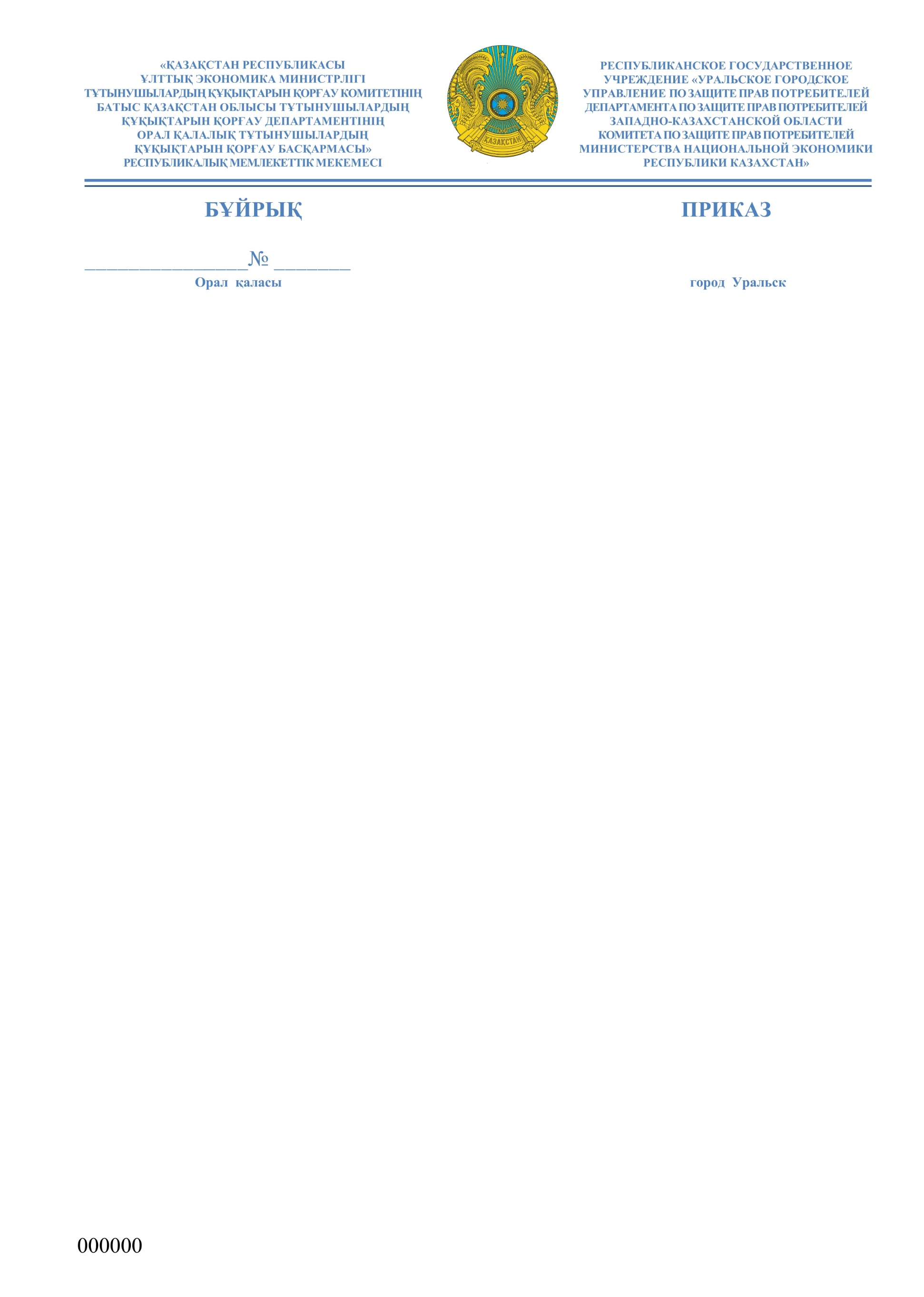        БАС МЕМЛЕКЕТТІК					 ГЛАВНЫЙ САНИТАРИЯЛЫҚ ДӘРІГЕРІ			ГОСУДАРСТВЕННЫЙ 								САНИТАРНЫЙ ВРАЧҚАУЛЫ  				            ПОСТАНОВЛЕНИЕ23 мая 2020 года_№ 17-ПГВр__                                                                      Орал  қаласы                                                                                                            город  УральскО  введении карантинных мер на территории Карачаганкского нефтегазоконденсатного месторожденияРуководствуясь подпунктом 6) пункта 12 статьи 21, статьи 150 Кодекса Республики Казахстан «О здоровье народа и системе здравоохранения» от 18 сентября 2009 года №193-IV, статьей 65 Закона Республики Казахстан «О правовых актах» от 6 апреля 2016 года №480-V, Приказом Министра национальной экономики Республики Казахстан «Об утверждении Правил осуществления ограничительных мероприятий, в том числе карантина, на территории Республики Казахстан» от 20 марта 2015 года № 239, в целях защиты жизни, здоровья людей и недопущения распространения заболеваемости коронавирусной инфекцией (далее – КВИ) среди работников Карачаганкского нефтегазоконденсатного месторождения (далее КНГКМ) и с учетом сложившейся эпидемиологической обстановки на территории Западно-Казахстанской области, ПОСТАНОВЛЯЮ:1.Принять на территории Карачаганкского нефтегазоконденсатного месторождения следующие меры:1.1.Ввести до 5 июня 2020 года режим карантина на территории АО ЗТ «Карачаганак Петролеум Оперейтинг» (далее АО ЗТ КПО).1.2.Запретить въезд и выезд транспортных средств с территории КНГКМ, за исключением персонала и транспортных средств, задействованных в обеспечении производства и иных видов деятельности на месторождении КНГКМ, персонала, подлежащего вывоза с территории месторождения КНГКМ к месту постоянного проживания, транспортных средств, осуществляющих перевозки продовольственных товаров, лекарственных средств, медикаментов, ГСМ и других материалов, необходимых для обеспечения жизнедеятельности работников и персонала.1.3. Все транспортные средства в обязательном порядке подвергать проверке на наличие сопроводительной документации, санитарной обработке и неукоснительной регистрации (учет количества транспорта, времени его происхождения, маршрута движения, и в случае необходимости, времени возврата).1.4. Запретить перемещение людей с 19.00 до 07.00 часов внутри и между вахтовыми поселками, за исключением персонала, задействованного в ночной смене, персонала, подлежащего вывозу с территории месторождения КНГКМ к месту постоянного проживания, а также персонала, задействованного в их транспортировке, сотрудников Акимата, правоохранительных органов, скорой и неотложной медицинской помощи, санитарно-эпидемиологической службы, пожаротушения, аварийных служб, работников объектов жизнеобеспечения.1.5. Организовать с использованием имеющихся возможностей контроль посредством камер видеонаблюдения в жилых блоках перемещение между этажами, комнатами.1.6. Разместить вновь прибывших трудовых мигрантов в местах проживания (общежития и т.д.) отдельно от других рабочих предприятия, путем выделения для отдельного помещения (здания), исключающего контакт с другими и посещения мест массового скопления рабочих в течение 14 дней со дня пересечения границы Республике Казахстан, обеспечив при этом соблюдение требований изоляции по месту пребывания/проживания (на дому, домашний карантин) лиц с высоким эпидемическим риском CОVІD-19. Указанное требование не распространяется на вновь прибывших работников, не пересекавших границу Республики Казахстан.1.7 Допускать вновь прибывших работников на вахтовую смену с наличием отрицательных результатов лабораторного обследования на COVID 2019 (методом ПЦР) – со сроком действия до 5 календарных дней. 2. Акиму Бурлинского района обеспечить:	2.1. Функционирование провизорных стационаров для больных с симптомами, не исключающими заболевания COVID-19; 2.2.Карантин для лиц, имевших повышенный риск заражения COVID-19 и транспортировку лиц, контактировавших с больным COVID-19;2.3. Функционирование карантинных стационаров для изоляции лиц, контактировавших с больным COVID-19;2.4.  По всем вахтовым поселкам организовать разъяснительную работу;2.5. При выявлении нарушений ограничительных мероприятий принимать меры в пределах компетенции.3. АО ЗТ КПО обеспечить выполнения санитарно-дезинфекционных мероприятий согласно Приложения к Постановлению.	4. Контроль за исполнением настоящего решения возложить на заместителя руководителя Департамента Мустаева Н.Е.	4.  Настоящее постановление вступает с момента подписания.Главный Государственный санитарный врачЗападно-Казахстанской области							М.АрыспаевҚол қою шешімі
23.05.2020 15:26:28 Арыспаев М. К.. Қол қойылды
